Σεμινάριο Η μετάβαση από την ιδρυματική φροντίδα στη φροντίδα στην οικογένεια και στην κοινότητα Αθήνα - 13 Ιουλίου 2015 Εθνική Σχολή Δημόσιας Υγείας, Λεωφόρος Αλεξάνδρας 196 – Αθήνα (Στάση Μετρό «Αμπελόκηποι»)09:00 - 09:30 	Εγγραφές 

09:30 - 10:00	Επίσημη ΈναρξηΠροεδρεύων: Jan Jařab, Περιφερειακός Εκπρόσωπος για την Ευρώπη της Ύπατης Αρμοστείας των Ηνωμένων Εθνών για τα Ανθρώπινα ΔικαιώματαΠαναγιώτης Κουρουμπλής, Υπουργός ΥγείαςΘεανώ Φωτίου, Αναπληρώτρια Υπουργός Κοινωνικής Ασφάλισης & Κοινωνικής ΑλληλεγγύηςΙωάννης Βαρδακαστάνης, Πρόεδρος του Ευρωπαϊκού Φόρουμ Ατόμων με Αναπηρία (European Disability Forum) & της Εθνικής Συνομοσπονδίας Ατόμων με Αναπηρία (Ε.Σ.Α.μεΑ.)10:00 - 11:00 	Το δικαίωμα να ζεις στην κοινότηταΗ μετάβαση στην κοινοτική φροντίδα ως ζήτημα ανθρωπίνων δικαιωμάτωνΚωστής Παπαϊωάννου,  Γεν. Γραμματέας Διαφάνειας και Ανθρωπίνων Δικαιωμάτων - Υπουργείο Δικαιοσύνης, Διαφάνειας & Ανθρωπίνων ΔικαιωμάτωνJan Jařab, Περιφερειακός Εκπρόσωπος για την Ευρώπη της Ύπατης Αρμοστείας των Ηνωμένων Εθνών για τα Ανθρώπινα ΔικαιώματαΦιλοσοφία και Κατευθυντήριες Αρχές της ΑποϊδρυματοποίησηςJan Pfeiffer, Mental Health Europe
Αποϊδρυματοποίηση και τα δικαιώματα των ατόμων με ψυχικές διαταραχέςΔρ. Βλάσσης Τομαράς, Πρόεδρος της Ειδικής Επιτροπής Ελέγχου Προστασίας για τα Δικαιώματα των Ατόμων με Ψυχικές ΔιαταραχέςΠραγματικές ιστορίες ατόμων που έχουν ζήσει σε ιδρύματα 
Παναγιώτης Κατσιγιάννης, Σωματείο Ληπτών Υπηρεσιών Ψυχικής Υγείας «Αυτο-εκπροσώπηση»  
Μαρίνα Μπεσσίρη, Πρώην οικότροφος στο Κέντρο Αποκατάστασης Αναπήρων Παιδιών Βούλας11:00 - 12:00 	Θέτοντας το πλαίσιο 
Η πορεία της αποϊδρυματοποίησης στην Ελλάδα: βήματα και προοπτικές 
Αγγελική Πολυχρονοπούλου, Διευθύντρια Διεύθυνσης Ψυχικής Υγείας - Υπουργείο ΥγείαςΑποϊδρυματοποίηση: ο αποδοτικότερος δρόμος για την εξασφάλιση αξιοπρέπειας στην κοινωνική φροντίδα Περικλής Τζιάρας, Πρόεδρος Εθνικού Κέντρου Κοινωνικής Αλληλεγγύης (ΕΚΚΑ) Ενδυνάμωση ως προϋπόθεση για τη μετάβαση από την ιδρυματική φροντίδα στη φροντίδα στην κοινότητα 
Φωτεινή Ζαφειροπούλου, Μέλος της Εκτελεστικής Γραμματείας της Εθνικής Συνομοσπονδίας Ατόμων με Αναπηρία (Ε.Σ.Α.μεΑ.) και Αντιπρόεδρος της Πανελλήνιας Ομοσπονδίας Σωματείων Γονέων και Κηδεμόνων Ατόμων με Αναπηρία (ΠΟΣΓΚΑμεΑ) / Φορέας - μέλος της  Inclusion EuropeΣυζήτηση 12:00 - 12:15           Διάλειμμα για καφέ 12:15 - 13:45	Ο ρόλος των Ευρωπαϊκών Διαρθρωτικών και Επενδυτικών Ταμείων στην υποστήριξη της μετάβασης από την ιδρυματική φροντίδα στη φροντίδα στην κοινότητα Συντονίστρια: Sabrina Ferraina, European Association of Service Providers for Persons with DisabilitiesΣύντομη παρουσίαση του εγχειριδίου για τη χρήση των Ταμείων της Ευρωπαϊκής Ένωσης 
Aagje Ieven, Eurochild

Προοπτικές & ευκαιρίες για την υποστήριξη της κοινωνικής ένταξης βάσει των προβλέψεων που έχουν συμπεριληφθεί στο Σύμφωνο Εταιρικής Σχέσης (ΕΣΠΑ 2014 - 2020) & στα Επιχειρησιακά Προγράμματα 2014 - 2020 Νατάσα Ζαρκοπούλου, Στέλεχος Μονάδας Α΄ «Στρατηγικής & Παρακολούθησης Πολιτικών» -  Ειδική Υπηρεσία Στρατηγικής, Σχεδιασμού & Αξιολόγησης/Εθνική Αρχή Συντονισμού ΕΣΠΑ  - Υπουργείο Οικονομίας, Υποδομών, Ναυτιλίας & ΤουρισμούΣυζήτηση 13:45 - 14:30	Ελαφρύ γεύμα 14:30 - 16:00  	Πρακτική εφαρμογή - Αξιοποίηση των πόρων των Ευρωπαϊκών Διαρθρωτικών & Επενδυτικών Ταμείων για την υποστήριξη της αποϊδρυματοποίησης Εργαστήριο 1 - Αξιοποιώντας τους πόρους των Ευρωπαϊκών Διαρθρωτικών & Επενδυτικών Ταμείων για την παροχή υπηρεσιών στα παιδιά Συντονιστής: Γιώργος Νικολαϊδης, LumosΓιώτα Μάνθου,  Υπεύθυνη Επιχειρησιακής Συντονιστικής Υπηρεσίας Δράσεων Παιδικής Προστασίας - Εθνικό Κέντρο Κοινωνικής Αλληλεγγύης (ΕΚΚΑ) 

Βασιλική Μπαρούχου,  Προϊσταμένη Τμήματος Αναδοχής του Κέντρου Προστασίας Βρεφών «Μητέρα» Γιώργος Μόσχος, Βοηθός Συνήγορος του Πολίτη για τα Δικαιώματα του Παιδιού 
Σταύρος Διβάνης, Προϊστάμενος Μονάδας Α’  «Στρατηγικού & Επιχειρησιακού Σχεδιασμού» της Επιτελικής Δομής ΕΣΠΑ Τομέας Υγείας - Υπουργείο Υγείας Χρίστος Αλεξίου, Επίτιμος Πρόεδρος της Ελληνικής Εταιρίας Προστασίας Αυτιστικών Ατόμων (Ε.Ε.Π.Α.Α.)/ Φορέας - μέλος της Autism Europe 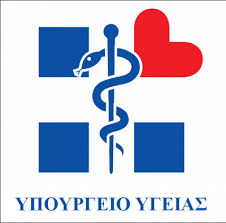 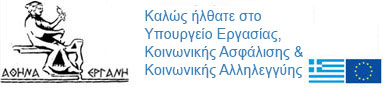 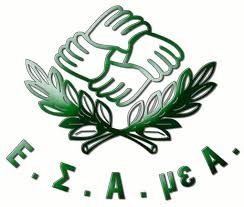 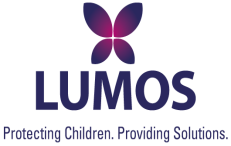 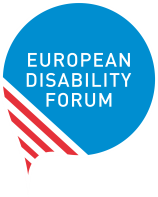 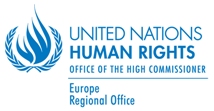 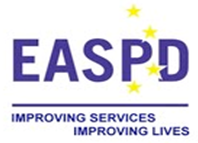 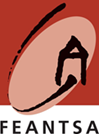 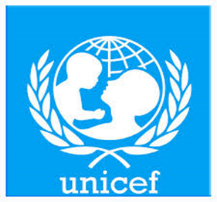 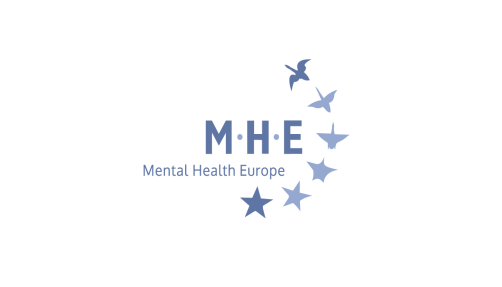 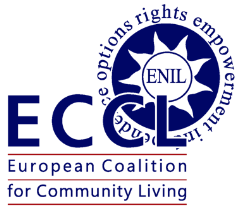 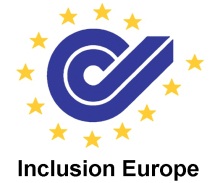 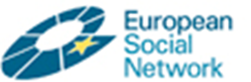 Εργαστήριο 2 - Αξιοποιώντας τους πόρους των Ευρωπαϊκών Διαρθρωτικών & Επενδυτικών Ταμείων για την παροχή υπηρεσιών στους ενήλικες με αναπηρία, συμπεριλαμβανομένων και των ατόμων με ψυχοκοινωνικές αναπηρίες 
Συντονιστής: Δημήτριος Πλουμπίδης,Πρόεδρος της Ελληνικής Ψυχιατρικής Εταιρείας 
National Counterpart for Greece to the World Health Organization for Mental HealthΦωτεινή Δαλαβέρη, 
Προϊσταμένη της Επιτελικής Δομής ΕΣΠΑ Τομέας Υγείας - Υπουργείο Υγείας Παρασκευή Μανθοπούλου, 
Διευθύντρια της Διεύθυνσης Προστασίας των Ατόμων με Αναπηρία - Υπουργείο Εργασίας, Κοινωνικής Ασφάλισης και Κοινωνικής ΑλληλεγγύηςΜενέλαος Θεοδωρουλάκης, 
Πρόεδρος της Συντονιστικής Επιτροπής του Δικτύου «ΑΡΓΩΣ» για την ψυχοκοινωνική αποκατάσταση και την ψυχική υγεία  Αθηνά Φραγκούλη, 
Αντιπρόεδρος της Εταιρείας Κοινωνικής Ψυχιατρικής και Ψυχικής Υγείας/ Φορέας - μέλος της  Mental Health EuropeΧρήστος Ιωάννου, 
Βοηθός Συνήγορος του Πολίτη για την Κοινωνική Προστασία, την Υγεία και την Πρόνοια 16:00 - 16:45   	Παρουσίαση συμπερασμάτων των Εργαστηρίων από τους Συντονιστές 16:45 - 17:00     	Συμπεράσματα -  η μελλοντική πορεία 
Jan Jařab, Περιφερειακός Εκπρόσωπος για την Ευρώπη της Ύπατης Αρμοστείας των Ηνωμένων Εθνών για τα Ανθρώπινα Δικαιώματα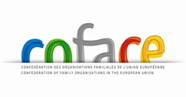 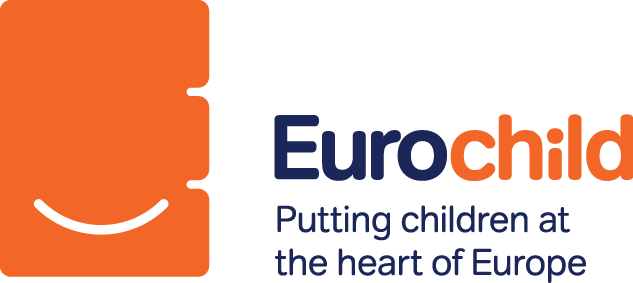 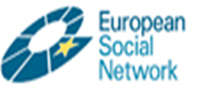 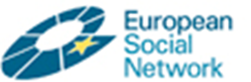 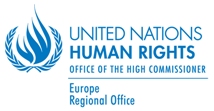 